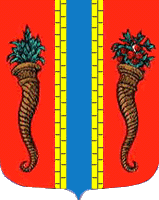 Администрация Новоладожского городского поселенияПОСТАНОВЛЕНИЕ« 20 »  февраля   2016г.                                                                                            № 95О создании комиссии по организации проведения инвентаризации средств радиационной, химической, биологической и медицинской защиты на территории МО Новоладожское городское поселение 	В соответствии с Федеральными законами от 21 декабря 1994г. № 68-ФЗ "О защите населения и территорий от чрезвычайных ситуаций природного и техногенного характера", от 29 декабря № 28-ФЗ "О гражданской обороне", приказом МЧС России от 27 мая 2003 года "Об утверждении и введении в действие Правил использования и содержания средств индивидуальной защиты, приборов радиационной, химической разведки и контроля" (далее - РХБ) и "Методическими рекомендациями по порядку проведения инвентаризации существующих средств радиационной, химической и биологической защиты...", утверждёнными зам. министра по делам ГО и ЧС РФ Чуприяном А.П. от 21.12.2015 года    ПОСТАНОВЛЯЮ:1. Утвердить Положение о комиссии по проведению на территории МО Новоладожское городское поселение инвентаризации запасов средств РХБ и медицинской защиты в организациях на территории поселения согласно приложению  1.2. Образовать комиссию по проведению на территории МО  Новоладожское городское поселение инвентаризации запасов средств РХБ и медицинской защиты в организациях на территории поселения  согласно приложению 2.3. Рекомендовать руководителям организаций в срок до 11 марта 2016 года создать инвентаризационные комиссии по инвентаризации запасов средств РХБ и медицинской защиты в организациях на территории поселения, произвести инвентаризацию и результаты представить в администрацию Новоладожского городского поселения.4. Председателю инвентаризационной комиссии в срок до 25 марта 2016 года провести инвентаризацию  запасов средств РХБ и медицинской защиты в организациях на территории МО Новоладожское городское поселение и представить отчетные материалы в отдел ГО и ЧС Волховского муниципального района на электронный адрес:                        s.zverkov@admvr.ru.5.  Постановление вступает в законную силу с момента его подписания.6.  Контроль  исполнения настоящего постановления оставляю за собой.Глава администрации                                                                          О.С. БарановаПриложение 1к постановлению администрацииНоволадожского городского поселенияот " 20 " февраля 2016 года № 95Положениео комиссии по организации проведения инвентаризации запасов средств РХБ имедицинской защиты в организациях на территории МО Новоладожскоегородское поселение	 1. Общие положения1.1. Настоящее положение определяет основные задачи и порядок работы комиссии по организации проведения инвентаризации зпасов средств РХБ и медицинской защиты в организациях на территории МО Новоладожское городское поселение.1.2. В своей деятельности комиссия руководствуется федеральными законами и иными нормативными правовыми актами Российской Федерации, законодательными и иными нормативными правовыми актами Ленинградской области, Волховского муниципального района, МО Новоладожское городское поселение, а также настоящим Положением.2. Основные задачи и функции комиссии2.1. Задачами комиссии является общее руководство проведением инвентаризации запасов средств РХБ и медицинской защиты в организациях на территории поселения, осуществляющими инвентаризацию.2.2. Заседания комиссии проводятся по мере необходимости под руководством председателя комиссии, а при его осутствии - заместителя председателя комиссии. Заседание комиссии считается полномочным, на нём присутствует более половины от состава членов комиссии.2.3. Решения комиссии принимаются путём открытого голосования и считаются принятыми, если за них проголосовало более половины от числа присутствующих на заседании членов комиссии. В случае равенства голосов, решающим является голос председательствующего.2.4. В соответствии с вышеизложенными задачами, комиссия:2.4.1. Организует и осуществляет общее руководство мероприятиями по инвентаризации запасов средств РХБ и медицинской защиты в организациях на территории МО Новоладожское городское поселение.2.4.2. Взаимодействует с инвентаризационными комиссиями организаций по вопросам инвентаризации запасов средств РХБ и медицинской защиты и оказания методической помощи.2.4.3. Запрашивает у организаций и получает в установленном порядке информацию, необходимую для её работы.2.4.4. Участвует в мероприятиях по проведению инвентаризации запасов средств РХБ и медицинской защиты в организациях на территории МО Новоладожское городское поселение.2.4.5. Организует сбор, обобщение и оформление отчётных материалов по результатам проведения инвентаризации запасов средств РХБ и медицинской защиты в организациях на территории МО Новоладожское городское поселение.Приложение 2к постановлению администрацииНоволадожского городского поселенияот " 20 " февраля 2016 года №  95Составкомиссии по проведению на территории МО  Новоладожское городское поселение инвентаризации запасов средств РХБ и медицинской защиты в организациях на территории поселения Председатель комиссии:Король А.П.				Заместитель главы администрации 								Новоладожского городского поселения Члены комиссии:Гаврюшкин Е.Б.				Директор МКУ "Городская служба" 																											Сысоева И.Н.				Главный бухгалтер администрации						Новоладожского городского поселенияДорогомилов Н.В.			Ведущий специалист по ГО и ЧС 									администрации Новоладожского 									городского поселенияЕрошкова Н.Ю.				Начальник ОУМИ администрации 								Новоладожского городского поселения